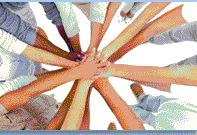 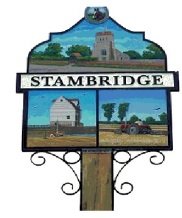    STAMBRIDGE  PARISH  COUNCIL                                                                                                                                                      www.stambridgepc.org.ukCHAIRMAN:    Councillor Mr P, Shaw,2, The Laxtons,Rochford,Essex. SS4 3BE.07889 572591cllrphil.shaw@rochford.gov.uk                                               AGENDA                 YOU ARE HEREBY SUMMONED TO THE STAMBRIDGE PARISH COUNCIL MEETING               AT THE STAMBRIDGE MEMORIAL HALL, RANKIN PAVILION, STAMBRIDGE ROAD, SS4 2AR                                     ON THURSDAY 12th OCTOBER 2023 at 7.30 pm.Chairman's opening remarks.1. 		To record the Members Present:i 		Councillors:ii		Members of the Public:2.       	Apologies for absence:i		To be received by the Clerk in person only via: email, letter and telephone.ii		To discuss PPC acceptance of reasons for absence.3.		Declarations of Interests i		To receive all declarations of interests including  dispensations under the relevant provision s.33 of the	    Localism Act 2011.              ii		The Chairman reminds Councillors to declare any further interests now and as they became evident to them, 		during the progress of the meeting.4.	Stambridge P.C. Casual Vacancies:i	To receive applications for the two casual vacancies.    ii	To receive personal statements from applicants.5.	Co-option of applicants for the role of Parish Councillor.i	Co-opted Members of the public to sign their Statutory Declaration of Acceptance of Office.ii	To receive their Declarations of Interests Forms (28 days).iii		The Clerk to receive Councillors written requests for dispensations re: Financial matters as local council tax 		payers inc: the Precept and as members of the SCCMC6.	Public Forum: ( 5 min per person only )	Councillors, Guests, visiting Ward/County Councillors and questions/statements from members of the public.  7.		The Minutes of the Stambridge Parish Council of 14th September 2023.     		    To agree:8.		   Matters arising from the Minutes:      (not on the Agendai		(Minute 83 23-24 )  	‘Basic Essex’ Charity 		To discuss:ii		(Minute 83 23-24 )  	Essex Air Ambulance requests 		To discuss:9.		Progress Reports on all agreed Councillors/Clerk Actions:			 	i  	The Community Safety Fund (Match Funding – Memorial Hall CCTV upgrade):			The clerk’s report:ii 	The potential five year lease agreement contract with Little Hall Farms Ltd.	 Solicitor Racheal Roberts updates:iii	SCCMC:	 To receive details of the meetings held:iv	The Stambridge Coronation Fete 1st July 23:       	Financial results.v	 Enhancing contact with the Stambridge Community	 The Clerk’s report re: a Community Contact sheet: vi	 Auditors recommendations re: VAT126 (SCCMC) 	 The Clerk’s report re: the future SCCMC VAT126 claims:vii	 Photographs of Assets:	 Photographs be taken as a record for insurance purposes.viii	 Bleed Kits:	 i	 Clerk’s report: purchases for the community.	 ii	 The Locality fund at £475-00 nett and installation costs.10.	   Finance: 	i	    To receive the SPC Financial and Metro Bank Statements ending 14th September 2023.ii	    To receive the Metro Bank/SPC statements to be agreed by Councillors: ……………., and ………………….iii	 To receive the PKF-Littlejohn external auditors report re: SPC AGAR accounts for 2022-23.iv	 To agree a letter to the Metro Bank upgrading the accounts to accommodate the Resolved Banking Transfers.v	 To agree a payment to: HMRC re: PAYE-RTI @ £82-80.vi	 To agree a payment to Turtle Engineering Ltd re: Turtle Cabinets and Bleed Kit @ £516-98vii	 To receive an Invoice October 2023 from B Summerfield/Post Office re: 30 large envelope stamps @ £48-00.viii	 To receive an Invoice October 2023 from PKF-Littlejohn re: external auditors 2022-23 report @ £252-00. ix	 To record the receipt September 2023 from the RDC @ £16,000-00.x	 To record the receipt September 2023 from HMRC VAT126 (2021-2023) claim @ £2,780-44.xi 	 To record the receipt September 2023 from HMRC VAT126 (SCCMC) claim @ £192-54.xii 	 To record the payment September 2023 to SCC HMRC VAT126 @ £192-54.xiii	 To record the payment September 2023 to SCC re: 2nd Part Precepted Donation @ £3,000-00.xiv 	 To record the payment September 2023 to HMRC re: PAYE-RTI (Less HMRC advised Credit) @ £42-40.xv	 To record the payment September 2023 to B Summerfield/John P Watson & Co re: Internal Audit @ £200-00.xvi	 To record the payment September 2023 to Cllr: Mrs L Kavanagh’s Training expenses (milage + parking) @ £65-88.xvii	 To record the payment September 2023 to Mr Pitts re: annual allotment green spaces @ £250-00.xviii	 To record the payment September 2023 to BT re: Mobile fee @ £87-31.xix 	 To record the payment September 2023 to B Summerfield/IJTDirect re: Ink and Envelopes @ £43-92.xx 	 To record the payment September 2023 to The RCCE re: annual subs @ £72-60.xxi	 To record the payments September 2023 to ST/Ord Sept/Oct 23 to B Summerfield (Salary) @ £ 687-38 / £ 687.38.xxii 	To record the payments September 2023 to D/D Sept/Oct 23 to NPOWER @ £179-44 / £183-16.xxiii	To record the payments September 2023 to D/D Sept/Oct 23 to B.T. re: Office @ £83-66 / £83-66.xxiv	To record the payments September 2023 to D/D Sept/Oct 23 to Anglian Water (Allotments) @ £32-00 / £32-00.xxv	To resolve: all above actions, recommended and agreed payments, other actions, financial statements, transfers,                     grants, quotations and countersigned cheques, etc,  	 Proposed by Councillors: ………………. seconded by …………………….. and agreed by all.11.	 Planning Consultations: 	 Application no  22/00… /FUL12.	 Correspondence: 	 Received/record e/Letters, RDC/EALC/Gov. Circulars, Publications and Bundles: etc, etc: as placed on the table.13.	 Training:	      		                 EALC training information circulated.14.	 Allotments Admin:         	 The Clerk’s report re: 2023-24 October ‘Tenancy Agreement’ uptake: 15.	Streetlighting:	 	The Clerk’s report re: the upgrade/review of the energy charges.16.	 Highways, Pavements and Public Rights of Way:     i	 Stambridge School parking, public meeting information and updates.ii	 Councillor reports: 	17.	 Website: 	    (www.stambridgepc.org.uk)	    The website to be further updated with the information from this meeting. 18.	 Items from Councillors:          Items: for next Agenda and exchange of information only. 	 Items: 19.		 The date of the next Stambridge Parish Council Meeting:  	 	  To agree:   THURSDAY 2nd/ 9th NOVEMBER 2023.                                     7th October 2023.                                                     Barry Summerfield, Stambridge Parish Council Clerk/RFO. 